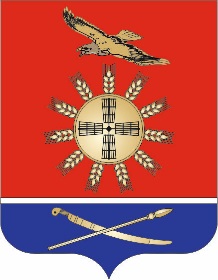 РОССИЙСКАЯ ФЕДЕРАЦИЯРОСТОВСКАЯ ОБЛАСТЬЗИМОВНИКОВСКИЙ РАЙОН АДМИНИСТРАЦИЯЛЕНИНСКОГО СЕЛЬСКОГО ПОСЕЛЕНИЯ                                 ПОСТАНОВЛЕНИЕ		№ 4511.06.2019г                                                                                        п. ЗимовникиОб отмене аукциона по продаже права арендыземельного участка В соответствии с пунктом 4 статьи 448 Гражданского кодекса Российской Федерации 	           ПОСТАНОВЛЯЮ:1. Отменить аукцион по продаже права аренды земельных участков, назначенный на 17.07.2019 года в 10 часов 00 минут, по адресу:  Ростовская область, Зимовниковский район, п. Зимовники, ул. Ленина, 89, на основании постановления Администрации Ленинского сельского поселения от 29.05.2019 г № 40 «О проведении аукциона по продаже права аренды земельных участков».          1.1. Лот № 1 земельный участок из земель сельскохозяйственного назначения, разрешенное использование: для сельскохозяйственного использования, расположенный по адресу: Ростовская область, Зимовниковский район,  ЗАО а/ф «Центральная» Кадастровый номер 61:13:0600008:1566, площадь 200000 кв.м. Стартовая цена рыночной стоимости годовой арендной платы 42743,00 рублей        1.2 Лот № 2- земельный участок из земель сельскохозяйственного назначения, разрешенное использование: для сельскохозяйственного производства, расположенный по адресу:  Ростовская область, Зимовниковский район, ЗАО а/ф «Центральная» Кадастровый номер 61:13:0600008:1568, площадь 200000 кв.м. Стартовая цена рыночной стоимости годовой арендной платы 42743,00 рублей..         2. Обеспечить публикацию информационного сообщения об отмене  аукциона по продаже права аренды земельного участка в районной газете «Степная новь» и на официальном сайте Администрации Ленинского сельского поселения Зимовниковского района Ростовской области и сайте www. torgi.gov.ru. 3. Контроль за исполнением данного постановления оставляю за собойГлава АдминистрацииЛенинского сельского поселения                                              	       О.И.Фурсова